Publicado en  el 09/03/2017 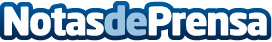 Cantabria, presente en la ITB de BerlínLa región pretende posicionarse como un destino de naturaleza y deporte naturaleza y deportivo en la ITB de BerlínDatos de contacto:Nota de prensa publicada en: https://www.notasdeprensa.es/cantabria-presente-en-la-itb-de-berlin Categorias: Cantabria Turismo http://www.notasdeprensa.es